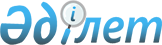 Қазақстан Республикасы Үкiметiнiң 2001 жылғы 18 тамыздағы N 1083 қаулысына өзгерiстер мен толықтырулар енгiзу туралы
					
			Күшін жойған
			
			
		
					Қазақстан Республикасы Үкіметінің қаулысы. 2003 жылғы 19 ақпан N 176.
Күші жойылды - ҚР Үкіметінің 2007 жылғы 28 желтоқсандағы N 1321 Қаулысымен

       Ескерту. Қаулының күші жойылды - ҚР Үкіметінің 2007 жылғы 28 желтоқсандағы  N 1321  Қаулысымен.       Мемлекеттiк басқару жүйесiн одан әрi жетiлдiру жөнiндегi шараларды iске асыруға байланысты Қазақстан Республикасының Үкiметi қаулы етеді: 

      1. "Алматы-Астана автожолын оңалту" жобасының Гүлшат-Ақшатау учаскесiндегi орындалған жұмыстарды қабылдау жөнiндегi мемлекеттiк комиссия құру туралы" Қазақстан Республикасы Үкiметiнiң 2001 жылғы 18 тамыздағы N 1083  қаулысына  мынадай өзгерiстер мен толықтырулар енгiзiлсiн: 

      3-тармақтағы "Қазақстан Республикасы Премьер-Министрiнiң бiрiншi орынбасары Д.К. Ахметовке" деген сөздер "Қазақстан Республикасы Премьер-Министрiнiң орынбасары Кәрiм Қажымқанұлы Мәсiмовке" деген сөздермен ауыстырылсын; 

      "Алматы-Астана автожолын оңалту" жобасының Гүлшат-Ақшатау учаскесiндегi орындалған жұмыстарды қабылдау жөнiндегi мемлекеттiк комиссияның құрамына мыналар енгiзiлсiн: Нағманов                    - Қазақстан Республикасының Көлiк 

Қажымұрат Ыбырайұлы           және коммуникациялар министрi, 

                              комиссия төрағасы; Исенғалиев                  - Қазақстан Республикасының Көлiк 

Бақытжан Iзтiлеуұлы           және коммуникациялар вице-министрi, 

                              комиссия төрағасының орынбасары; Сұлтанов                    - Қазақстан Республикасының Көлiк 

Ерiк Хамзаұлы                 және коммуникациялар министрлiгi 

                              Автомобиль жолдары және 

                              инфрақұрылымдық кешен құрылысы 

                              комитетiнiң төрағасы; Меркер                      - Қазақстан Республикасының 

Виктор Александрович          Денсаулық сақтау министрлiгi 

                              Мемлекеттiк санитарлық- 

                              эпидемиологиялық қадағалау 

                              комитетiнiң төрағасы; Вовутко                     - Қазақстан Республикасы Iшкi iстер 

Юрий Иосифович                министрлiгiнiң Жол полициясы 

                              департаменті бастығының орынбасары; Машицкий                    - Қарағанды облысының Мемлекеттiк 

Олег Владимирович             өртке қарсы қызмет бастығының 

                              орынбасары - iшкі қызмет полковнигi; Шайменов                    - Қарағанды облысы Жол полициясы 

Есентай Қайыпұлы              басқармасының бастығы - полиция 

                              полковнигi; Қожахметов                  - Қарағанды Қоршаған ортаны қорғау 

Балташ Тiлепбекұлы            аумақтық басқармасының бастығы;       мынадай: "Андрющенко                 - Қазақстан Республикасының 

Александр Иванович            Экономика және сауда вице-министрi; Дунаев                      - Қазақстан Республикасының Қаржы 

Арман Ғалиасқарұлы            вице-министрi; Шардарбек                   - Қазақстан Республикасының 

Шәрiпбек Шардарбекұлы         Экономика және сауда министрлiгi 

                              Құрылыс iстерi жөнiндегi комитетiнiң 

                              төрағасы; Ильницкий                   - Қарағанды облысы әкімiнiң 

Петр Алексеевич               орынбасары;"       деген жолдар мынадай редакцияда жазылсын: "Андрющенко                 - Қазақстан Республикасының 

Александр Иванович            Индустрия және сауда бiрiншi 

                              вице-министрi; Дунаев                      - Қазақстан Республикасының 

Арман Ғалиасқарұлы            Экономика және бюджеттiк жоспарлау 

                              вице-министрi; Шардарбек                   - Қазақстан Республикасының 

Шәрiпбек Шардарбекұлы         Индустрия және сауда министрлiгi 

                              Құрылыс iстерi жөнiндегi комитетiнiң 

                              төрағасы; Ильницкий                   - Қарағанды облыстық тұрғын үй- 

Петр Алексеевич               коммуналдық шаруашылық, көлiк 

                              және байланыс басқармасының 

                              бастығы.";       көрсетiлген құрамнан шығарылсын: Кәрiм Қажымқанұлы Мәсiмов, Асқар Ұзақбайұлы Мамин, Әбiлғазы Қалиақпарұлы Құсайынов, Әлi Әлiбайұлы Қарабалин.       2. Осы қаулы қол қойылған күнiнен бастап күшiне енедi.        Қазақстан Республикасының 

      Премьер-Министрі 
					© 2012. Қазақстан Республикасы Әділет министрлігінің «Қазақстан Республикасының Заңнама және құқықтық ақпарат институты» ШЖҚ РМК
				